                   Муниципальное бюджетное дошкольное образовательное учреждение                               «Детский сад комбинированного вида № 7 «Улыбка»                                                    Проект «Где зимуют раки»

                                   старшая группа №3




                                                                         Воспитатель: Ванцевич С.Е                                                                                                                                                                                                                                                                                                                                                                                                                                                                                                                            «ГДЕ РАКИ ЗИМУЮТ?»Цель: Создание в группе познавательной среды, благодаря которой происходит разностороннее развитие ребенка. Развивать познавательный интерес к исследовательской деятельности, желание познавать новое.Задачи:1. Стимулировать стремление организовать самостоятельную поисково-исследовательскую деятельность для получения ответа на волнующий вопрос.2.  Научить детей бережному отношению к объектам живой природы, показать взаимосвязь различных явлений природы.3. Узнать, как правильно ухаживать за раком.4. Закреплять знания о других обитателях водоёмов ( лягушках, пиявках)В процессе изучения рака появилась и другая задача.Участники проекта: Дети (старшая группа) возраст 5-6 лет, педагоги, родители.Ожидаемый результат:- у детей сформированы элементарные представления о  раках;- дети проявляют интерес к живым объектам природы;- соблюдают элементарные правила взаимодействия с животными;- проявляют активность и творчество в продуктивной деятельности.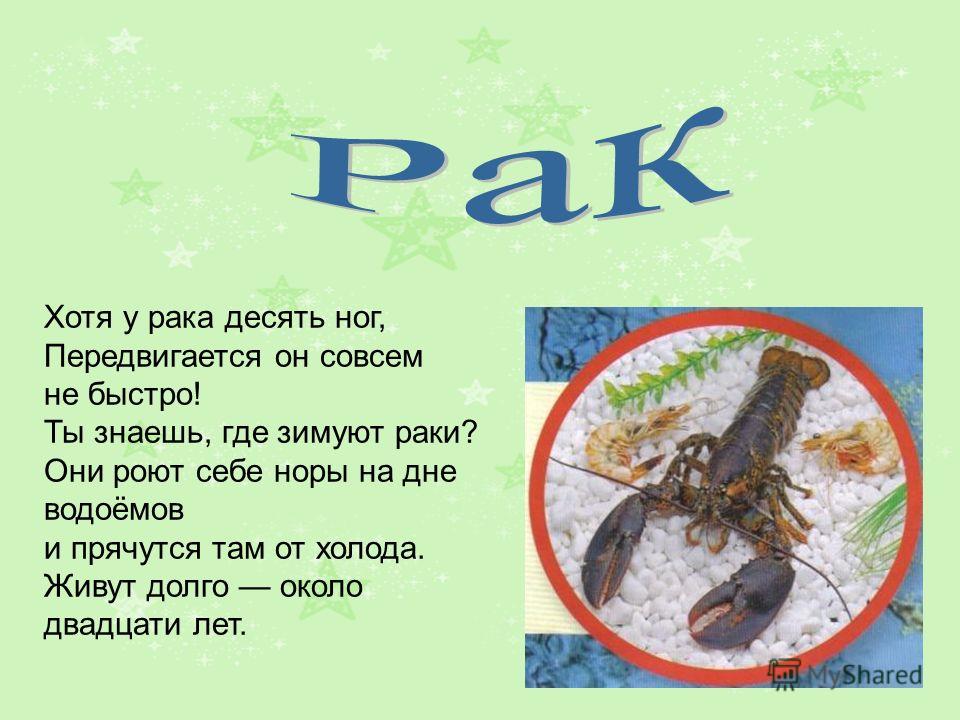 Актуальность: Несколько месяцев назад мы читали детям рассказ В.Бианки «Где раки зимуют». Дети заинтересовались и стали задавать много разнообразных вопросов о жизни речных раков. Мы решили приобрести рака «МУЛЯЖ» и организовали в группе проектную деятельность по изучению  рака, условиях обитания, особенностями их жизнедеятельности.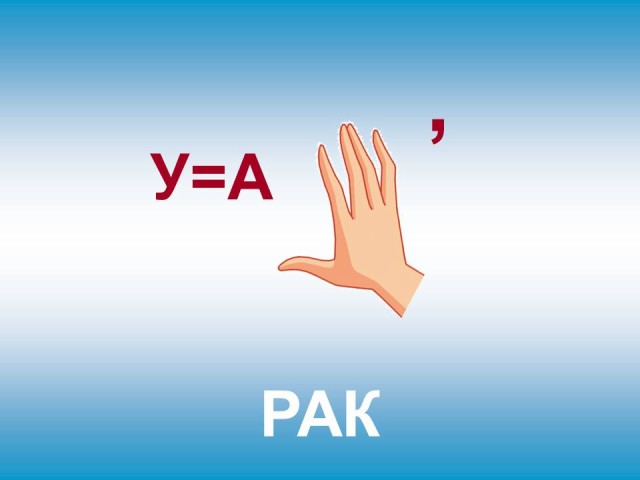 Цель: Создание в группе познавательной среды, благодаря которой происходит разностороннее развитие ребенка. Развитие познавательного интереса к исследовательской деятельности. Задачи: - Формировать исследовательские навыки. - Научить детей бережному отношению к объектам живой природы. - Узнать, как правильно ухаживать за раком. Источники откуда мы узнали ; из книг, у родителей спросили, в компьютере.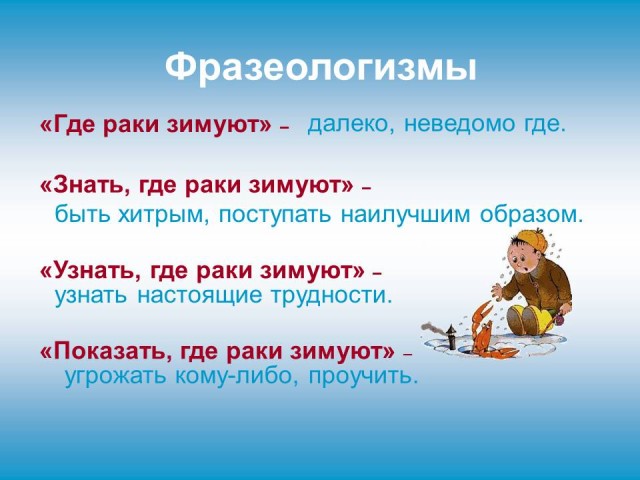 Мотивом для исследовательской деятельности детей является повышенный интерес к раку, желание узнать: - «Где живут раки?» - «Сколько у рака ног?» - «Зачем раку клешни?» - «Почему рак пятится назад?» - «Какие бывают раки?» - «Чем слышат раки?», - «Чем питаются раки?» - «Где зимуют раки?»…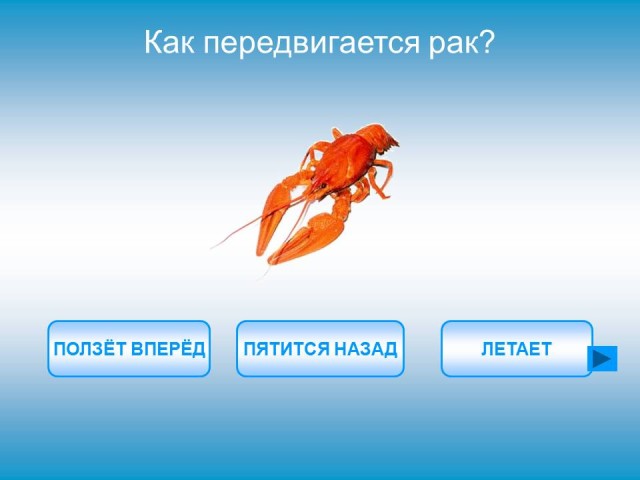 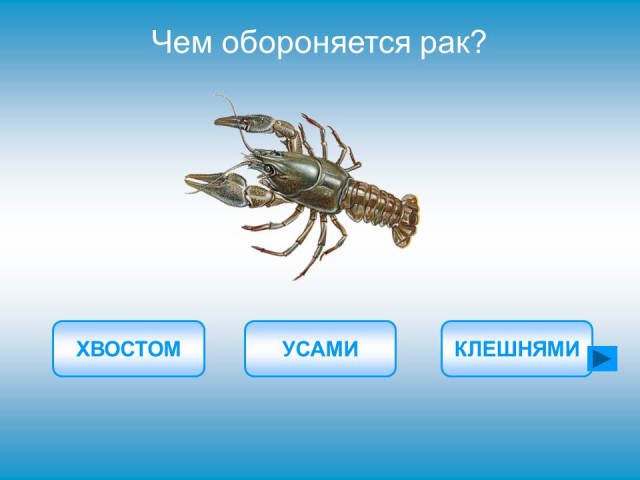 Кто мне скажет, где зимуют раки? - Может быть, в берлоге. - Может быть в овраге. - Может на березе или на сосне. И оттуда падают во сне... Кто мне скажет, где зимуют раки? - Может быть в Китае. - Может быть в Ираке. - Наши раки от суровых вьюг. Улетают осенью на юг.Мы много читали о жизни раков Рассказы, сказки и стихи и научную литературу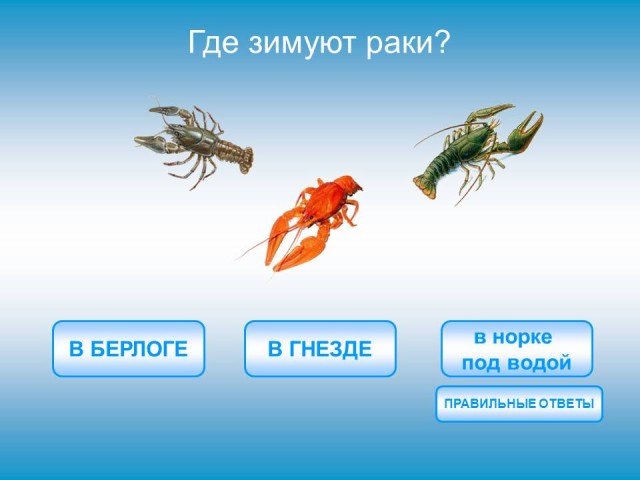 Мы узнали, что… питается рак водными растениями …и пресноводными мелкими жителямиМы делали аппликациюлепили и рисовали,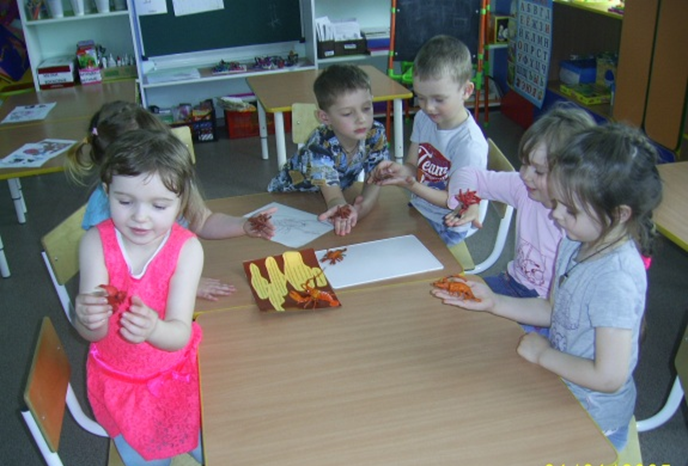 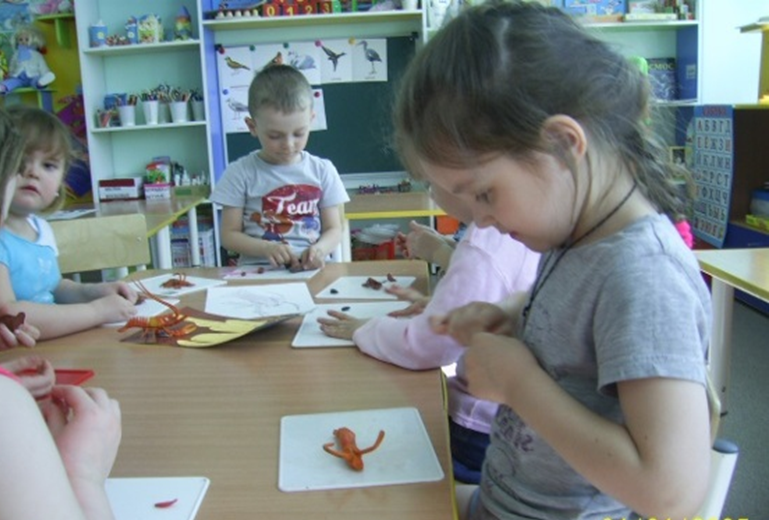 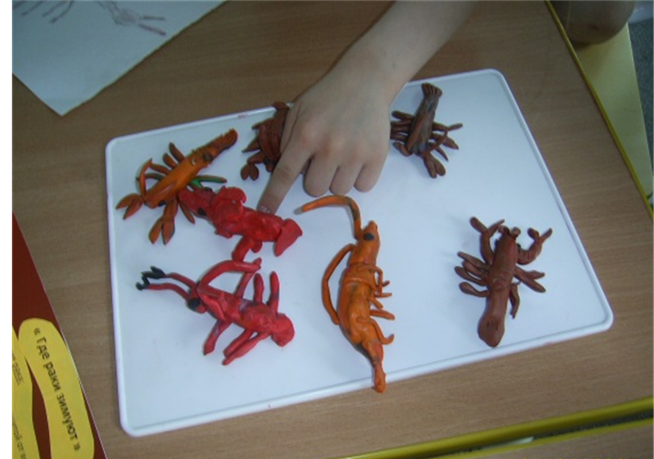 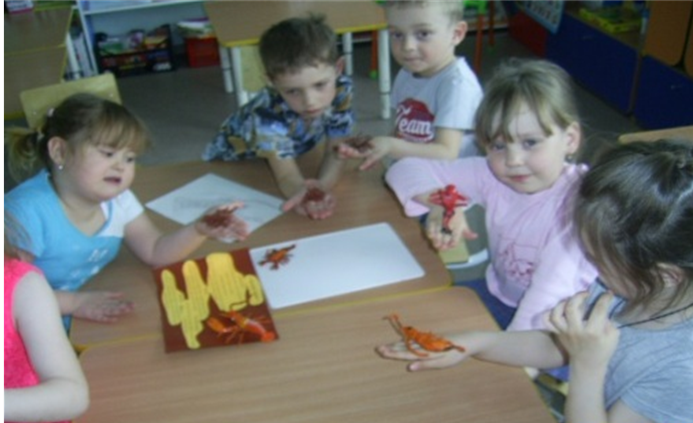 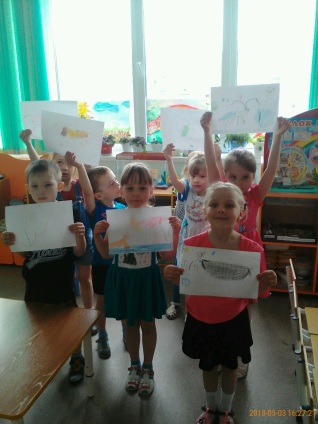 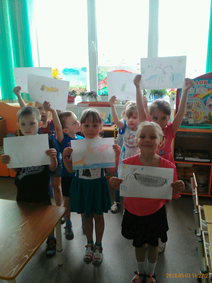 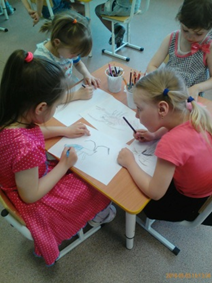 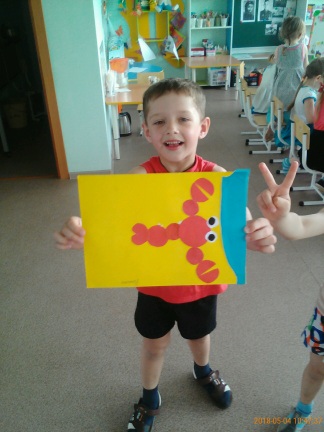 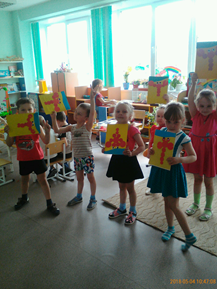 А еще мы узнали:  Для чего раку клешни. Что раки линяют. Как раки зимуют! И самое главное, Мы узнали, что животным лучше жить в естественной среде обитания.Спасибо за внимание. Закричали хором раки. Мы зимуем подо льдом, Там у нас в реке есть дом!